Метод createElementМетод createElement позволяет создать новый элемент, передав в параметре имя тега. После создания с элементом можно работать как с обычным элементом, а также его можно добавить на страницу (например методом appendChild).Если записать результат работы createElement в переменную, то в этой переменной будет такой элемент, как будто бы мы получили его через getElementById.Единственное отличие - наш элемент не будет размещен на странице. А так мы можем менять ему innerHTML, атрибуты, навешивать обработчики событий и в конце концов разместить его на странице.См. также методы appendChild и insertBefore, с помощью которых можно добавлять созданные элементы на страницу.Синтаксисdocument.createElement('имя тега');ПримерыПример Давайте создадим абзац, установим ему текст и поместим на страницу в блок #parent:<div id="parent"></div>var parent = document.getElementById('parent');var p = document.createElement('p');p.innerHTML = 'Содержимое абзаца';parent.appendChild(p);HTML код элемента станет выглядеть так:<div id="parent">	<p>Содержимое абзаца</p></div>Пример Дан ul. Давайте разместим в нем 10 li, при этом их текстом сделаем порядковые номера:<ul id="parent"></ul>var parent = document.getElementById('parent');for (var i = 1; i <= 10; i++) {	var li = document.createElement('li');	li.innerHTML = i;	parent.appendChild(li);}HTML код элемента станет выглядеть так:<ul id="parent">	<li>1</li>	<li>2</li>	<li>3</li>	<li>4</li>	<li>5</li>	<li>6</li>	<li>7</li>	<li>8</li>	<li>9</li>	<li>10</li></ul>Пример Давайте заполним таблицу tr-ками и td-шками:<table id="table"></table>var table = document.getElementById('table');for (var i = 1; i <= 3; i++) {	var tr = document.createElement('tr'); //создаем tr-ку	//Заполняем tr-ку td-шками:	for (var j = 1; j <= 3; j++) {		var td = document.createElement('td'); //создаем td-шку		td.innerHTML = j; //пишем в нее текст		tr.appendChild(td); //добавляем созданную td-шку в конец tr-ки	}	table.appendChild(tr); //добавляем созданную tr-ку в конец таблицы}HTML код элемента станет выглядеть так:<table id="table">	<tr>		<li>1</li>		<li>2</li>		<li>3</li>	</tr>	<tr>		<li>1</li>		<li>2</li>		<li>3</li>	</tr>	<tr>		<li>1</li>		<li>2</li>		<li>3</li>	</tr></table>Метод appendChildМетод appendChild позволяет вставить в конец элемента переданный элемент. Чаще всего используется после создания элемента с помощью createElement.Синтаксисродитель.appendChild(элемент);ПримерыПример Давайте создадим абзац, установим ему текст и поместим на страницу в блок #parent:<div id="parent"></div>var parent = document.getElementById('parent');var p = document.createElement('p');p.innerHTML = 'Содержимое абзаца';parent.appendChild(p);HTML код элемента станет выглядеть так:<div id="parent">	<p>Содержимое абзаца</p></div>Пример Дан ul. Давайте разместим в нем 10 li, при этом их текстом сделаем порядковые номера:<ul id="parent"></ul>var parent = document.getElementById('parent');for (var i = 1; i <= 10; i++) {	var li = document.createElement('li');	li.innerHTML = i;	parent.appendChild(li);}HTML код элемента станет выглядеть так:<ul id="parent">	<li>1</li>	<li>2</li>	<li>3</li>	<li>4</li>	<li>5</li>	<li>6</li>	<li>7</li>	<li>8</li>	<li>9</li>	<li>10</li></ul>Пример Давайте заполним таблицу tr-ками и td-шками:<table id="table"></table>var table = document.getElementById('table');for (var i = 1; i <= 3; i++) {	var tr = document.createElement('tr'); //создаем tr-ку	//Заполняем tr-ку td-шками:	for (var j = 1; j <= 3; j++) {		var td = document.createElement('td'); //создаем td-шку		td.innerHTML = j; //пишем в нее текст		tr.appendChild(td); //добавляем созданную td-шку в конец tr-ки	}	table.appendChild(tr); //добавляем созданную tr-ку в конец таблицы}HTML код элемента станет выглядеть так:<table id="table">	<tr>		<li>1</li>		<li>2</li>		<li>3</li>	</tr>	<tr>		<li>1</li>		<li>2</li>		<li>3</li>	</tr>	<tr>		<li>1</li>		<li>2</li>		<li>3</li>	</tr></table>Метод insertBeforeМетод insertBefore позволяет вставить элемент перед другим элементом. Чаще всего используется после создания элемента с помощью createElement.Синтаксисродитель.insertBefore(элемент, перед кем вставить);В данном случае родитель - это родитель того элемента, перед которым произойдет вставка.ПримерыПример Создадим абзац и поместим его перед вторым абзацем:<div id="parent">	<p>Абзац 1</p>	<p id="before">Абзац 2</p>	<p>Абзац 3</p></div>var parent = document.getElementById('parent');var before = document.getElementById('before');var p = document.createElement('p');p.innerHTML = 'Новый абзац';parent.insertBefore(p, before);HTML код элемента станет выглядеть так:<div id="parent">	<p>Абзац 1</p>	<p>Новый абзац</p>	<p>Абзац 2</p>	<p>Абзац 3</p></div>Пример Добавим абзац в начало элемента #parent. Для этого вставим наш абзац перед первым потомком #parent. Этого потомка можно найти с помощью firstElementChild:<div id="parent">	<p>Абзац 1</p>	<p>Абзац 2</p></div>var parent = document.getElementById('parent');var p = document.createElement('p');p.innerHTML = 'Новый абзац';parent.insertBefore(p, parent.firstElementChild);HTML код элемента станет выглядеть так:<div id="parent">	<p>Новый абзац</p>	<p>Абзац 1</p>	<p>Абзац 2</p></div>Пример При передаче вторым параметром null метод insertBefore срабатывает как appendChild. В то же время, если в элементе нет дочерних элементов, firstElementChild возвращает null. Следовательно, добавлять в начало элемента можно даже тогда, когда в нем нет дочерних элементов:<div id="parent"></div>var parent = document.getElementById('parent');var p = document.createElement('p');p.innerHTML = 'Новый абзац';parent.insertBefore(p, parent.firstChild);HTML код элемента станет выглядеть так:<div id="parent">	<p>Новый абзац</p></div>ЗаданиеСоздайте HTML файл с таблицей.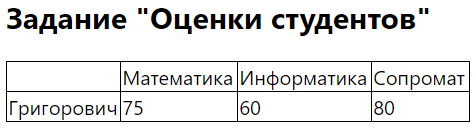 В файле создайте массив с фамилиями и оценками по дисциплинам.Сделайте так, чтобы при щелчке по строке таблицы под ней появлялась строка с информацией об очередном студенте. Данные о студенте берем их таблицы. Когда отобразятся все студенты должно появится всплывающее окне с надписью «Записи кончились».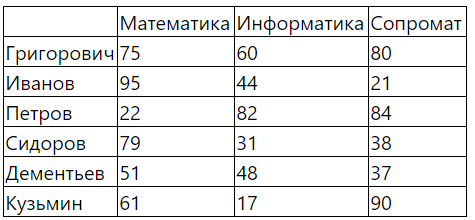 Таблица после работы скрипта.